Searching by site and domainUses of the site: feature in most popular search engines. In this document:Search by website typeSearch by countrySearch by Individual websiteSearch by sections of a websiteSearch by website typePerhaps most useful for study are:Search by Individual websiteTo search a particular website, enter its domain name after site: in the search box. The domain name is the part after www but before the first forward slash. Search by sections of a websiteThis can be useful if you’ve heard that there’s an interesting article on a site, or you remember seeing it but forgot to bookmark it. This can also be a way of browsing an interesting section of a site if it doesn’t have its own search facility. Here’s a step by step of how to do it:Go to the home page of the site section you’re interested in, either using a search engine or by navigating to it from the site home page. Look at the URL in your browser address bar:
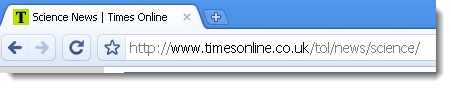 Copy the URL from the dot after www to the last forward slash:
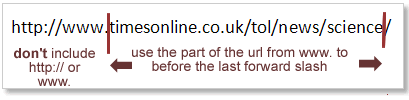 Go to your search engine and type in site: Paste the URL fragment you just copied directly after the colon – without a space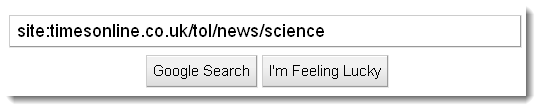 Add your search terms
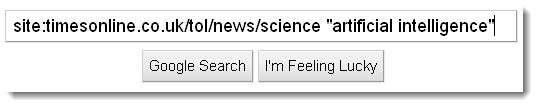 Search by countryThese are known as ‘country code top level domains’. There is a more complete list of them on Wikipedia.   Site:eduSearches US educational sitesSite:ac.ukSearches UK educational sitesSite:govSearches government websitesSite:bbc.co.ukSearches the BBC websiteSite: worldbank.orgSearches the World Bank website.Site:Sheffield.ac.ukSearches the University of Sheffield websiteSite:bma.orgSearches the British Medical Association websiteSite:inIndian websitesSite:cnChinese websitesSite:deGerman websitesSite:jpJapanese websitesSite:ukUK websites